__________________________________________________________________________________________________________________________________________________________________________________________________________________________________________________________________________________________________________________________________________________________________________________________________________________________________________________________________________________________________________________________________________________________________________________________________________________________________________________________________________________________________________________________________________________________________________________________________________________________________________________________________________________________________________________________________________________________________________________________________________________________________________________________________________________________________________________________________________________________________________________________________________________________________________________________________________________________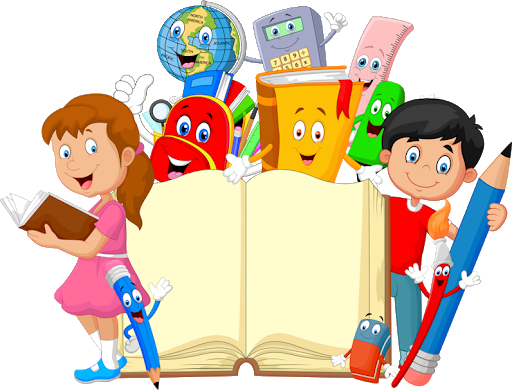 УПРАВЛІННЯ ОСВІТИ І НАУКИ ВИКОНКОМУ КРИВОРІЗЬКОЇ МІСЬКОЇ РАДИКЗ «ЦПРПП» КМРКРИВОРІЗЬКА ЗАГАЛЬНООСВІТНЯ СПЕЦІАЛІЗОВАНА ШКОЛА І-ІІІ СТУПЕНІВ №4 З ПОГЛИБЛЕННИМ ВИВЧЕННЯМ ІНОЗЕМНОЇ МОВИ КРИВОРІЗЬКОЇ МІСЬКОЇ РАДИ ДНІПРОПЕТРОВСЬКОЇ ОБЛАСТІ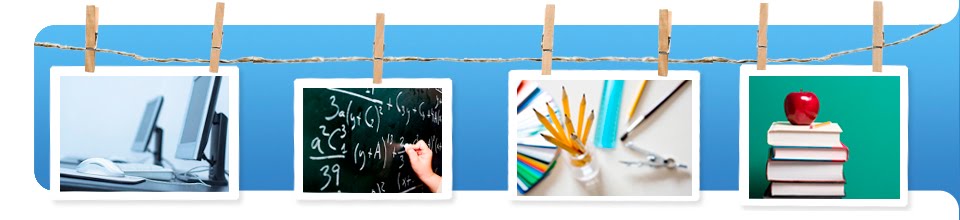 «Секрети педагогічної майстерності в умовах НУШ»Науково-методичний семінар для вчителів третіх класів закладів загальної середньої освіти Металургійного району        ПЛАН ПРОВЕДЕННЯ СЕМІНАРУ та РЕКОМЕНДАЦІЇМісія сучасного вчителя і школи — навчити дітей бути гнучкими та готовими до змін. Також — легко адаптуватися і вміти навчатися впродовж усього життя. Щоб це вдалося, самому треба бути прикладом.Найголовніша риса вчителя, як і сто років тому, — це любов до дітей та нестримне бажання ділитися знаннями. Вони навчаються в того, кого люблять. Друга, і не менш важлива риса, — здатність відійти від авторитарного формату і бути на рівні з дітьми. Це вирізняє справжнього професіонала. Якщо сприймати дітей на одному рівні із собою, то можна навчитися в них не менше, ніж вони навчаться від вас.Усвідомлюючи мету та завдання педагогів з розвитку компетентностей молодших школярів, опираючись на аналіз теоретичного і практичного матеріалів, з метою чіткого визначення характеру подальшої роботи, учасники семінару рекомендують:Визначтесь з моделлю навчання: повністю електронне (асинхронне), електронне з вебінарами (синхронне) чи змішане.Дізнайтеся про технічне забезпечення учасників освітнього процесуВизначтеся з форматом залучення вчителівОрганізовуйте вебінари та онлайн-спілкуванняСплануйте управління проєктами й груповою роботоюСплануйте спільну роботу з документамиВизначте методи відпрацювання знаньВизначте форми організації комунікації учнів із вчителем/-лькоюВизначте форми організації комунікації учнів між собоюРекомендоване відео для перегляду .https://youtu.be/gkaRk0YqEDs         https://youtu.be/9F6uX-wxHW8ЧасЗмістІ. Організаційний блокІ. Організаційний блок1430-1435Реєстрація учасників в онлайн режимі на платформі ZOOM.1435-1440Вступне слово. Привітання учасників.1440-1445Знайомство з регламентом роботи.ІІ. Теоретичний блокІІ. Теоретичний блок1445-1455Секрети педагогічної майстерності в умовах НУШ1455-1510Як працювати з учнями на відстані та не втратити ефективності “Google Classroom”1510-1525Як працювати з учнями на відстані та не втратити ефективності “ZOOM”ІІІ. Дискусійно-аналітичний блокІІІ. Дискусійно-аналітичний блок1525-1530Рекомендації. Рефлексія1535-1540Прийняття рекомендацій